Natural Capital Review Questions1. Of which type of natural capital is fisheries an example? A. Renewable 				B. Replenishable C. Non-renewable 			D. Recyclable2. What term is used to describe non-living natural resources that depend directly on the sun’s energy?A. Non-renewable natural capital		B. Renewable natural capitalC. Biotic natural capital			D. Replenishable natural capital3. Which statement is correct?A. Only resources that have a commercial value are considered to be natural capital.B. Nuclear power is a replenishable natural resource.C. Natural capital is a resource that can always produce an income.D. A catch of tuna fish is a form of natural income4. Which of the following combinations of harvesting techniques would allow the exploitation of this resource to be fully sustainable?I. Removal of the entire natural income of the forestII. Removal of the entire natural capital of the forestIII. Use of petrol/gasoline-driven machinery for harvesting and transportA. I and III onlyB. III onlyC. I onlyD. I and II only5. An area of forest contains a volume of 2.5 million m3 of timber. On average, each year bushfires destroy 100 000 m3 and pests destroy 100 000 m3 of timber. Normal tree growth adds 200 000 m3. What is the approximate sustainable yield of the forest in m3 yr −1?A. 50 000		B. 1 550 000		C. 0		D. 350 0006. Which could not be described as natural capital?A. A stand of forest on a hillsideB. The fish stocks of a fish farmC. The fish harvested from the inshore waters of one country in one yearD. A waterfall7. Sustainable yield can be defined asI. annual growth and recruitment - annual death and emigration.II. (total biomass at time t+1) −(total biomass at time t) .III. the highest rate at which natural capital can be exploited without reducing its original stock.A. I and II onlyB. I and III onlyC. II and III onlyD. I, II and III8. If the harvesting of a fish population were to exceed the sustainable yield in one year, this would meanA. the natural capital had been reduced but the natural income had increased.B. the natural capital remained the same but the natural income had been reduced.C. the natural capital had been reduced and the natural income would be reduced in the     following year.D. the natural capital remained the same but the natural income would be reduced in the following year.9. Four examples of natural capital are(i) water stored in a stratum of permeable rock;(ii) crude oil stored in an oil-trap in rocks;(iii) a stand of coniferous trees in a 25 year old plantation;(iv) a seal colony on an Antarctic island.To which of the three broad classes of natural capital (given below) do each belong?R = renewableN = non-renewableRp = replenishable 	(i) 	(ii)  	(iii)  	(iv)A. 	N 	N 	R 	RB. 	Rp 	Rp 	Rp 	NC. 	Rp 	N 	R 	RD. 	Rp 	N 	R 	Rp10. In a deer population of 1000, each year an average of 100 die from natural causes and 250 are born. Assuming no immigration or emigration, the sustainable yield isA. 100.		B. 150.		C. 350.		D. 1150.11. A particular resource depends on the energy of the sun but not on living processes. Which of the following could represent that resource and the correct class to which it belongs? 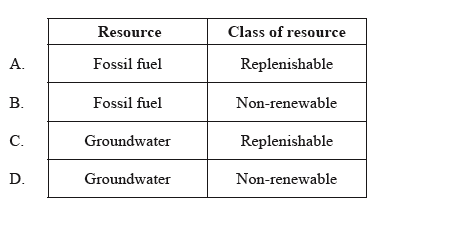 12. Which row in the table includes examples of natural capital and natural income of a tropical forest? 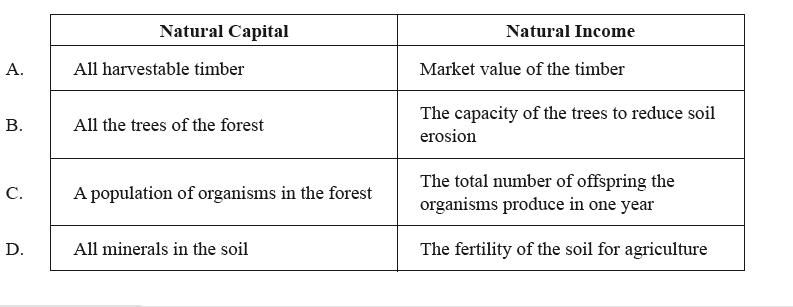 13. Four examples of natural capital are listed below.(i) a nickel ore deposit in the Australian outback(ii) a population of deer in a forest reserve(iii) ozone in the upper atmosphere(iv) the forest cover of an uninhabited Pacific islandIn which of the three classes of natural capital does each belong?A. non-renewable, renewable, replenishable, renewableB. renewable, renewable, non-renewable, renewableC. replenishable, replenishable, renewable, non-renewableD. non-renewable, renewable, renewable, replenishable14. a) Explain what is meant by the terms natural  capital,  natural  income  and sustainable yield; giving examples of each.b) List examples of economic, ecological, scientific and intrinsic value from a named natural capital. c) Explain, with examples, how the sustainable yield of a resource can be determined and evaluate how useful this concept is in the management of resources.